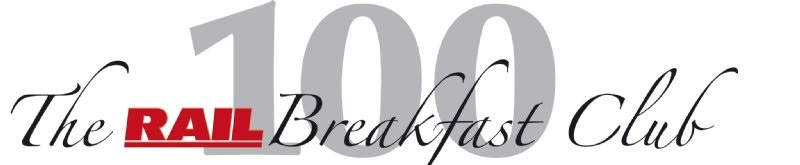 DELEGATE LIST 8th OCTOBERJacintaAtkinsonCommercial DirectorHSLLouiseAutyOf CounselNorton Rose FulbrightAnoushehBarbezieuxDirectorFrontiere PRJimBarclaySenior AdviserCredoIanBayesDirectorGleeds Cost Management LtdDavidBeatyStrategy DirectorMcNicholas ConstructionMaryBonarPrincipalTransport AdvisoryPaulBrogdenDivisional CommanderBritish Transport PoliceMark BrownBusiness Development DirectorAmey OW LtdPeter ButtonBusiness Development DirectorWSP | Parsons BrinckerhoffIsmaelCouso VazquezJLT Specialty LimitedWilliamCuthbertSenior DirectorRoyal Bank of ScotlandNishaDesaiHead of Commercial & Financial AssuranceMaceRichardDobbsHead of ResearchNewsom Consulting LtdJohnDrummondFirstGroupTimDurhamCEOMacquarie European RailDavidEatonSenior Manager- RailMTU UK LtdChrisEganEurostarGianlucaFavaloroExecutive DirectorEYAndrewFigguresChief ExecutiveBritish Transport PoliceRichardGeorgeGroup Managing DirectorInterfleet TechnologyRobertGrayDivisional DirectorMott MacdonaldElaineGreenwoodHead of Business DevelopmentESG RailManojGuptaTechnical DirectorCapita Property & InfrastructureSimonGwynnePartnerHogan Lovells InternationalAlanHamiltonBusiness ManagerMerseyrailPhil  HeathcoteSales director SiemensSteveHighamEngineering Business DirectorSystra LtdPaulHirstHead of TransportAddleshaw Goddard LLPAlanHoareSenior Development UnderwriterTravelers InsuranceMikeHornsbySenior Development UnderwriterTravelers InsuranceAndrewJacksonChief Underwriting Officer- PropertyTravelers InsuranceTomJohnsonPartnerNorton Rose FulbrightStephenJosephChief ExecutiveCampaign For Better Transport JohnJudgeManaging DirectorJudge 3D LimitedDaimonKeithDirectorTurner & TownsendMaryKennyCEOEversholt Rail (UK) LtdStephenLeoBusiness Development Director  Bouygues Travaux PublicsJoeLittleDirectorCPC Project ServicesNinaLockwoodFounder & DirectorIntuitive Interim & Executive Search LimitedPeterLoosleyPolicy DirectorRailway Industry AssociationMatthewLoveringPartnerCredo ConsultingEmmanuelMarianiHead of CommercialHitachi Rail EuropeEuanMcIntoshBerwin Leighton Paisner LLPGraemeMcLellanPartnerStephenson HarwoodAlanMidsonPartnerJLT Specialty LimitedAndrewMorrisHead of InfrastructureCleveland BridgeAlexNelsonStation MasterChester-le-TrackTrudyPeelerHead of Transport & InfrastructureImpact ExecutivesAdamPerrySales & Marketing DirectorDeltarail Group LtdLen PorterDarrenReedDirector, Rail and TransitWSP | Parsons BrinckerhoffAnthonySmithChief ExecutiveTransport FocusRobertSmithPartnerDLA Piper UK LLPEdwardStanfordPartnerThe Lazarus PartnershipDavidSteeleProject DirectorSystra LtdJimSteerFounder/DirectorSteer Davies GleaveLesleyStewartBusiness Development DirectorJourneycall LtdSubashTavaresInternational Rail StrategyCH2M HillIanThompsonPartnerJLT Specialty LimitedSteveTimothyHead of Relationship DevelopmentEversholt Rail (UK) LtdRichardTurnerBusiness Development DirectorKier ConstructionPhilipWilkinsonChief InspectorBritish Transport PoliceJamieWiseman-ClarkePartnerBerwin Leighton Paisner LLP